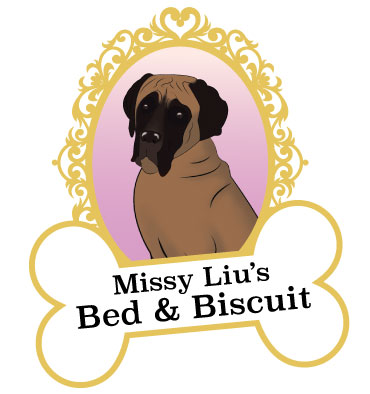 NEW CLIENT QUESTIONNAIREOwner’s Name:	________________________________________________________________________Best Contact Number: __________________________________________________________________E-mail:	______________________________________________________________________________Dog’s Name: _______________________________________________________________________________________________________________________________________________________________Breed: _______________________________ Age: __________ Spayed/Neutered: __________________Date of Immunization for Rabies __________ DHLLP ______________ Bordetella ___________________Allergies: _____________________________________________________________________________Is your dog crate trained? ________________________________________________________________How much exercise does your dog get? _____________________________________________________Additional information about your dog? ______________________________________________________________________________________________________________________________________________________________________________________________________________________________________________________________________________________________________________________________________________________________________________________________________________________________________________________________________________________________________________________________143 Wesley Stevens Road, Farmington, AR 72730479-267-0202 * info@missylibednbiscuit.com * www.missyliubednbiscuit.com